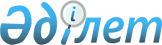 О внесении изменения и дополнений в приказ Министра финансов Республики Казахстан от 19 февраля 2018 года № 236 "Об утверждении Правил регистрации или отказа в регистрации пассажирской таможенной декларации"Приказ Министра финансов Республики Казахстан от 28 июля 2020 года № 691. Зарегистрирован в Министерстве юстиции Республики Казахстан 29 июля 2020 года № 21027
      ПРИКАЗЫВАЮ:
      1. Внести в приказ Министра финансов Республики Казахстан от  19 февраля 2018 года № 236 "Об утверждении Правил регистрации или отказа в регистрации пассажирской таможенной декларации" (зарегистрирован в Реестре государственной регистрации нормативных правовых актов под № 16483, опубликован 15 марта 2018 года в Эталонном контрольном банке нормативных правовых актов Республики Казахстан) следующие изменение и дополнения:
      в Правилах регистрации или отказа в регистрации пассажирской таможенной декларации, утвержденных указанным приказом:
      пункт 2 изложить в следующей редакции:
      "2. Регистрация пассажирской таможенной декларации в электронной форме (за исключением пассажирской таможенной декларации для экспресс-грузов до внедрения ее электронной версии) производится путем присвоения такой декларации регистрационного номера, сформированного информационной системой органа государственных доходов в соответствии с пунктом 5 настоящих Правил.";
      дополнить пунктом 4-1 следующего содержания:
      "4-1. В случае подачи пассажирской таможенной декларации для экспресс-грузов на бумажном носителе уполномоченное должностное лицо регистрирует его в журнале регистрации пассажирских таможенных деклараций для экспресс-грузов в бумажном и (или) электронном виде по форме согласно приложению к настоящим Правилам, с проставлением регистрационного номера в левом верхнем углу указанной декларации.";
      дополнить приложением согласно приложению к настоящему приказу. 
      2. Комитету государственных доходов Министерства финансов Республики Казахстан в установленном законодательством Республики Казахстан порядке обеспечить:
      1) государственную регистрацию настоящего приказа в Министерстве юстиции Республики Казахстан;
      2) размещение настоящего приказа на интернет-ресурсе Министерства финансов Республики Казахстан после его официального опубликования;
      3) в течение десяти рабочих дней после государственной регистрации настоящего приказа в Министерстве юстиции Республики Казахстан представление в Департамент юридической службы Министерства финансов Республики Казахстан сведений об исполнении мероприятий, предусмотренных подпунктами 1) и 2) настоящего пункта.
      3. Настоящий приказ вводится в действие по истечении десяти календарных дней после дня его первого официального опубликования. Журнал регистрации пассажирских таможенных деклараций для экспресс-грузов
					© 2012. РГП на ПХВ «Институт законодательства и правовой информации Республики Казахстан» Министерства юстиции Республики Казахстан
				
      Министр финансов 
Республики Казахстан 

Е. Жамаубаев
Приложение к приказу
Министра финансов
Республики Казахстан
от 28 июля 2020 года
№ 691Приложение к Правилам
регистрации или отказа в
регистрации пассажирской
таможенной декларацииформа
№
Дата регистрации пассажирской таможенной декларации для экспресс-грузов (день, месяц, две последние цифры года)
Код органа государственных доходов, зарегистрировавшего пассажирскую таможенную декларацию для экспресс-грузов
Регистрационный номер
Декларант (таможенный перевозчик)
Количество товаров, штук
Общий вес (брутто), килограмм
Общая стоимость, тенге
Фамилия, имя, отчество (при наличии) уполномоченного должностного лица, зарегистрировавшего пассажирскую таможенную декларацию для экспресс-грузов
Примечание
1
2
3
4
5
6
7
8
9
10